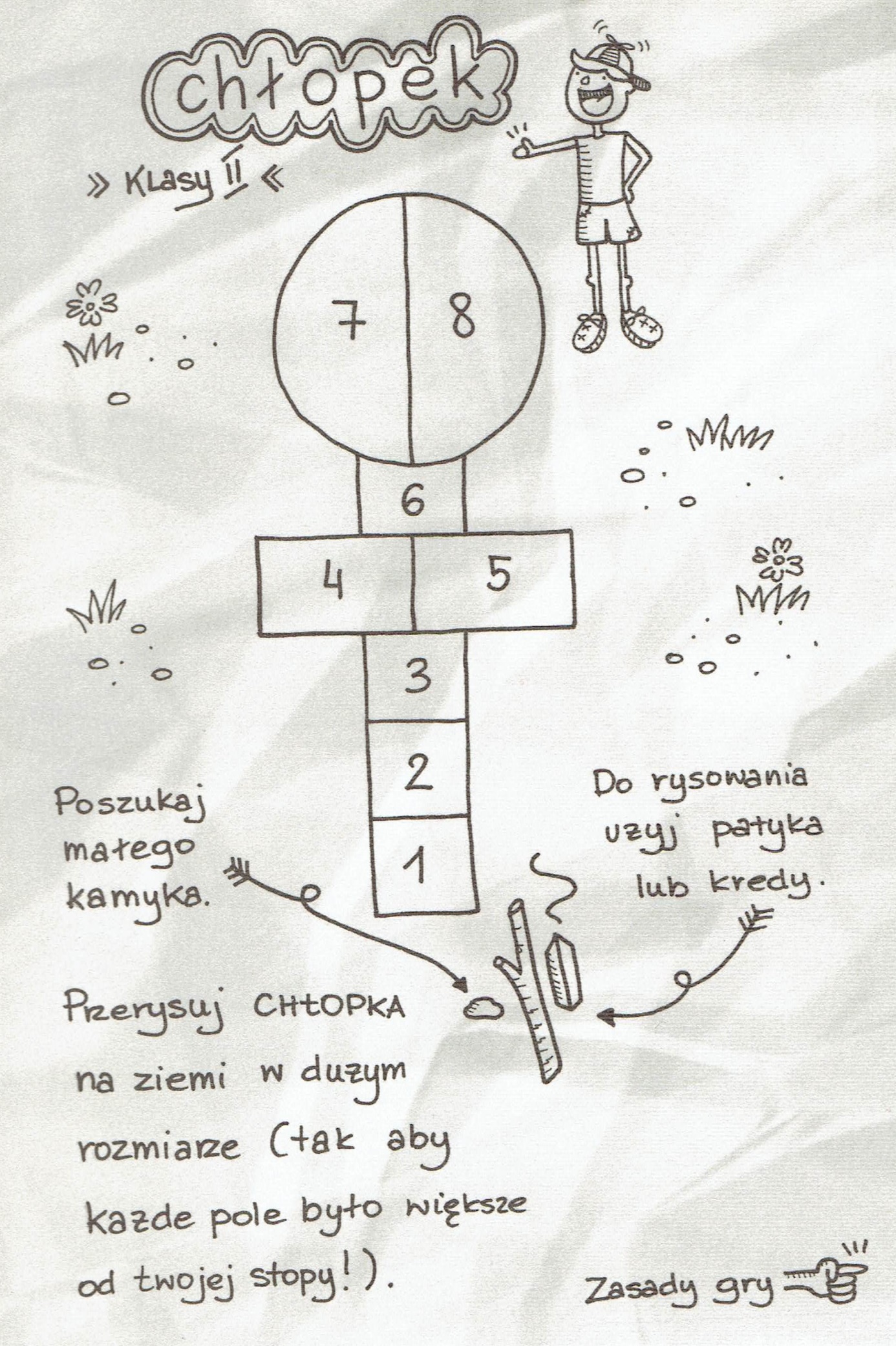 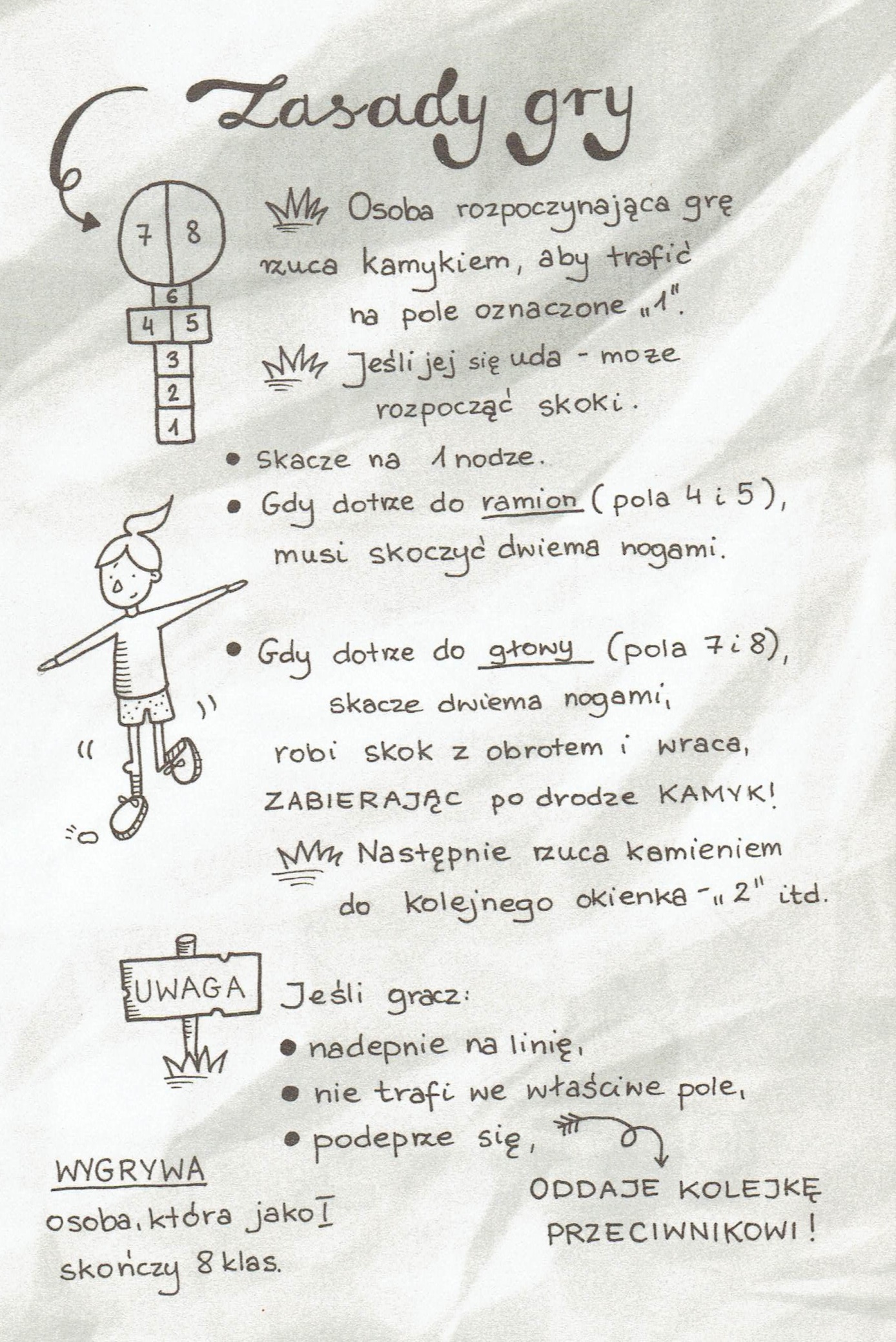 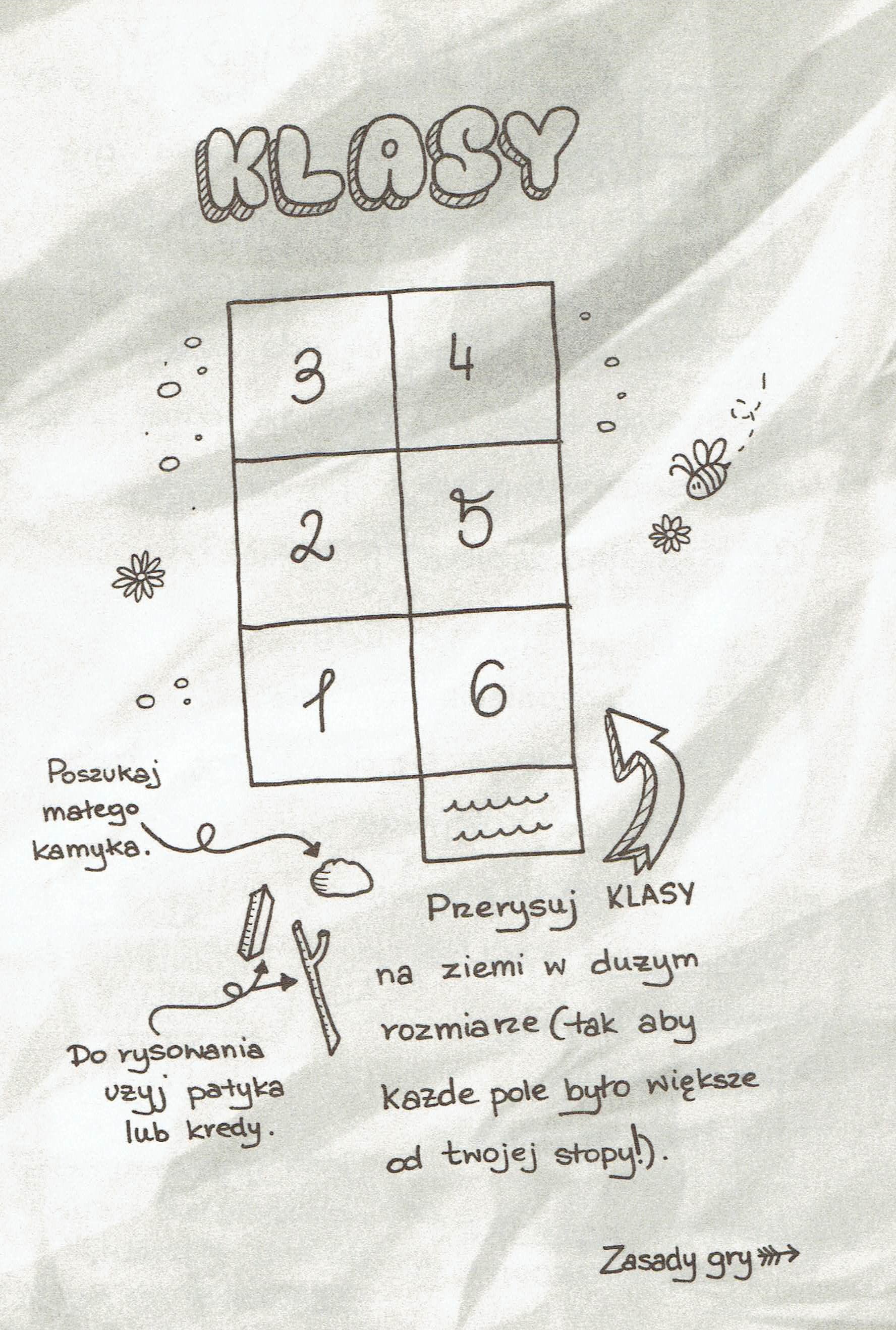  Źródło: „Brulion zabaw podwórkowych dla każdego”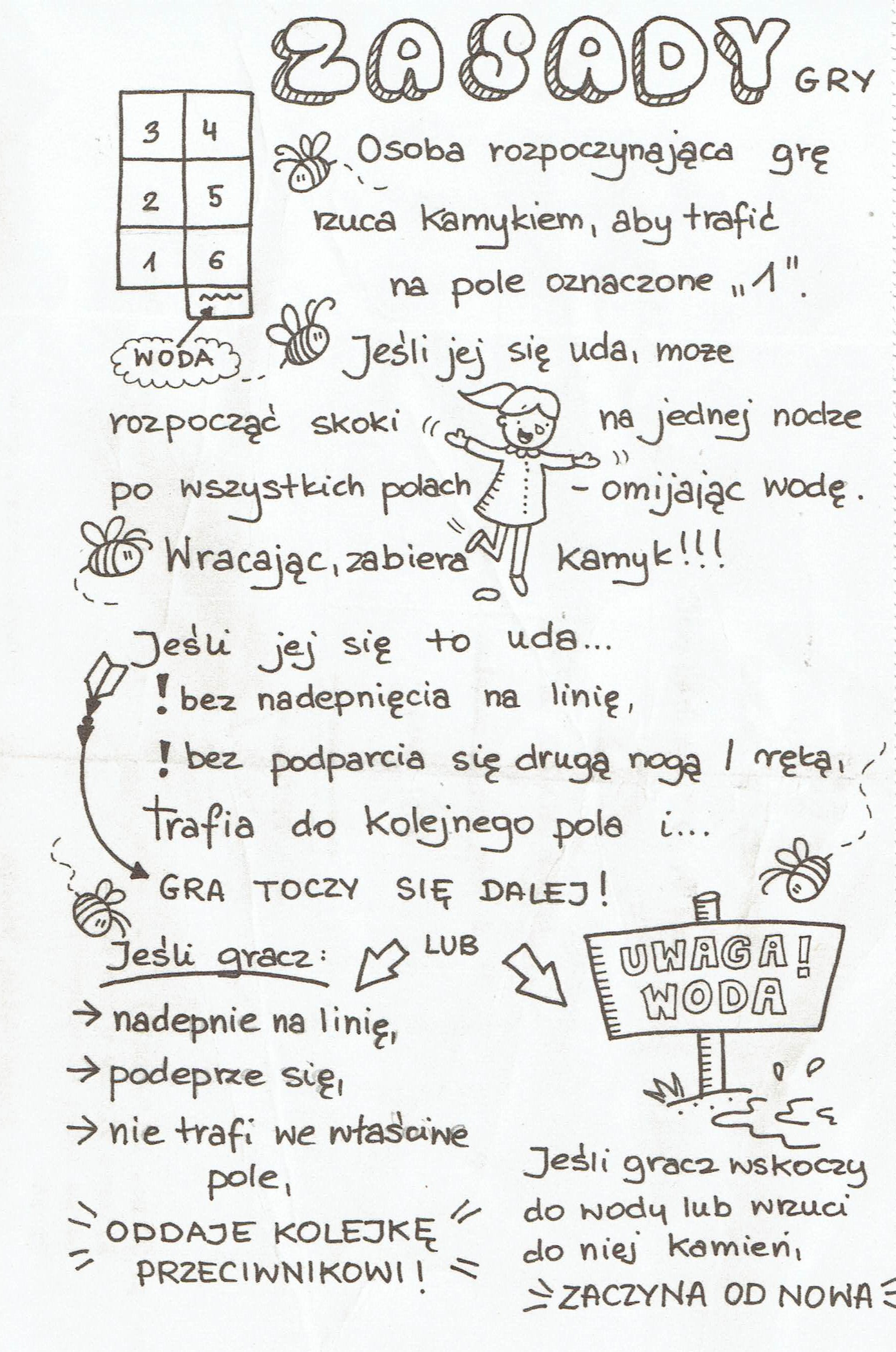 